Конспект итогового  интегрированного занятия          в подготовительной к школе группе                       «Тропинка в школу».                                                    Гутнова  Лариса  Азнауровна                                                               Воспитатель первой категории МКДОУ                                                                          «Детский сад № 12» г. Беслана.                                Тропинка в школу.Цель: закрепление знаний, умений и навыков воспитанников подготовительных групп, предусмотренных «Программой воспитания в детском саду под редакцией М. А. Васильевой, В. В. Гербовой, Т. С. Комаровой Задачи:-коммуникация:  закрепить  умение различать «звук», «слог», «слово», «предложение»;называть в последовательности слова в предложении, звуки и слоги в словах; закрепить  умение определять место звука в слове;упражнять  в составлении  схемы предложения;закрепить умение анализировать форму предмета в целом, его частей.-познание:закрепить умение составлять слова из букв,закреплять навыки прямого, обратного счета в пределах 20, решать простые арифметические задачи на вычитание, сложение;при решении пользоваться знаками действия плюс (+), минус (-) и знаком отношения равно (=);уточнить знания известных геометрических фигур.- социализация:воспитывать организованность, дисциплину, умение и желание самостоятельно объединяться для совместной игры и труда, оказывать друг другу помощь, доброжелательно оценивать деятельность сверстников и результаты своей деятельности.  Быть доброжелательными собеседниками, говорить спокойно, не повышая голоса.  В общении  с  взрослыми и сверстниками пользоваться формулами словесной вежливости.  Развивать творчество детей, фантазию, эстетическое восприятие.      Раздаточный  и демонстрационный материал:  конверты с  напечатанными на них словом «Грамотейка»;  схемы предложений; картинки для деления слов на слоги  (оса, малина, радуга, лес);  карточки для игры с пропущенными   цифрами;  карточки для составления задач;  карточки с геометрическими фигурами;  счётные палочки;  верёвочку;  карточки с цифрами от 1 до   обратной стороны написано слово «ШКОЛА»,  карандаши.                                    Ход занятия.             Встали дружно мы в кружок, за руки возьмёмся,            А теперь, мои друзья, друг другу улыбнёмся.Воспитатель:   А вы знаете, ребята, я подумала о том, что наша с вами жизнь в детском саду тоже похожа на тропинку, по которой мы дружно шли все вместе целых четыре года.  Наша тропинка выложена  кирпичиками знаний. Один кирпичик научил нас читать, другой – считать, третий – дружить, четвертый – петь и танцевать. И, путешествуя по этой волшебной тропинке, мы  научились дружить, помогать друг другу, стали добрее, умнее, и взрослее. Давайте же сегодня еще раз пройдемся по нашей тропинке и вспомним, чему же мы научились в детском саду, и готовы ли мы отправиться в другую волшебную страну – в школу.  Но попасть в эту   волшебную страну совсем не просто, для этого нужно пройти все задания. Помните, чтобы справиться со всеми трудностями, вы должны быть  сообразительными, смелыми, внимательными и наблюдательными. Но самое главное, что вернуться мы сможем только в том случае, если справимся со всеми  заданиями. Ну, что, не передумали? Тогда в путь!»Дети подходят к поляне, на которой выложено слово и читают название страны, в которую они попали: «Грамотейка» . 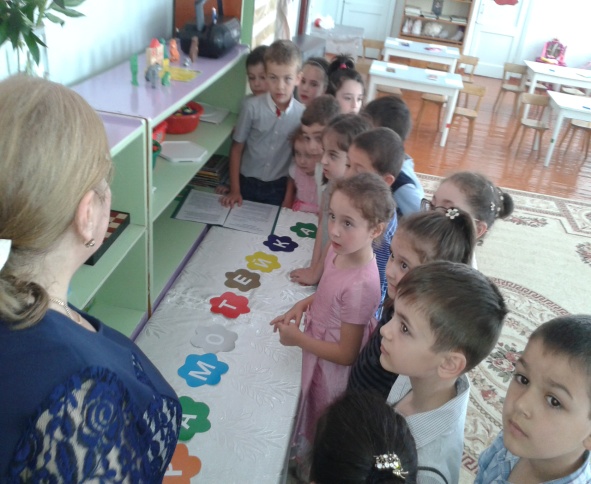 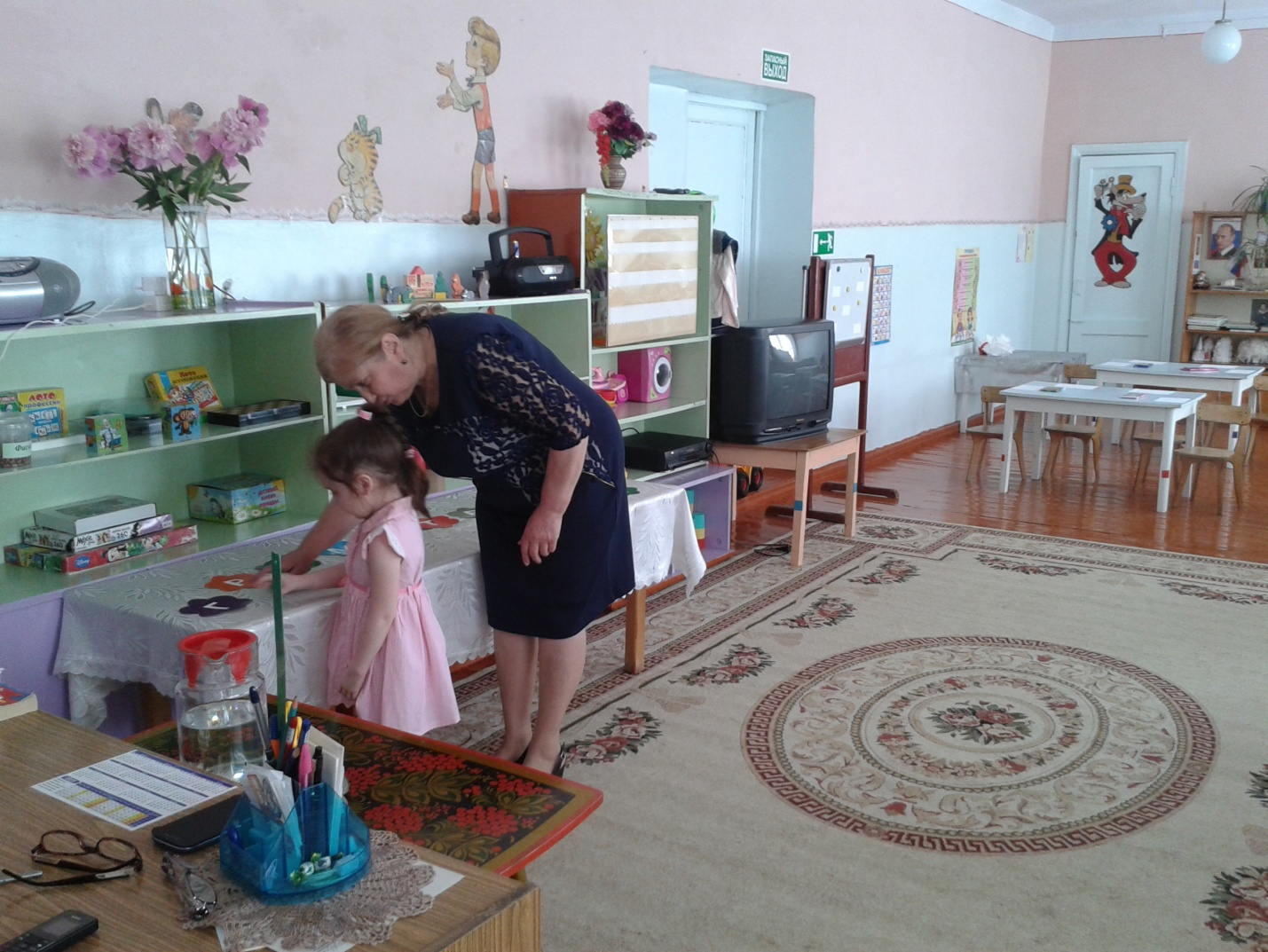 Ребята,   буквы этого слова написаны на конвертах, внутри  которых    задания.  Я буду брать конверты, и мы будем выполнять эти  задания. Итак, вы готовы? Отвечать надо чётко, не выкрикивая, поднимая руку. Садитесь на свои места.Воспитатель: - Мы  начнем  наше путешествие в страну «Грамотейка».                                                Воспитатель  берёт первый конверт.                              1 задание.Воспитатель: Первое задание на смекалку.                  Вопросы детям: - Сколько рогов у двух коров? » (4)  -Сколько ушей у трех мышей?  (6)-Бывает у треугольника 4 стороны? - Сколько концов у палки?  (2) - Бывает у круга три угла? -Вспомните обратный счет от 20 до 0.-Посчитайте двойками.-Назовите шестой день недели, третий.- Ребята, что длиннее неделя или месяц?-Бывает у прямоугольника 4 стороны? - Посчитай от 9 до 5.  -Назови времена года.  -Назови весенние месяцы.  - В какой стране мы живем?   - Назови президента России.   -Назови президента Осетии.  - Назови выходные дни. Молодцы, справились с 1 заданием. Переходим ко второму конверту.                            2 задание: « Грамота».      Скажите, когда мы говорим, что произносим? (звуки).Наша речь состоит из звуков. Звуки складываются в …(слоги), слоги в …(слова), слова в …(предложения). Какие бывают звуки? (гласные, согласные)Чем отличается звук от буквы? Детям даются задания:3  детям  -  составить  слова  из  двух,  трех  и  четырех  звуков;2  детям  -  составить  предложения  по  схеме:                     ( ---------   --------- .);  ( ---------  ----------  --------- . ).4детям - разделить слова на слоги: оса, малина, радуга, черепаха.Дети  выполняют задания.  Ответы детей:        - Мы составили такие слова как «да», «лук», «мама».Воспитатель: Назовите звук в начале  слова «ДА» (звук «Д»).                       Назовите звук в середине слова «ЛУК» (звук «У»).                      Назовите звук в конце слова «МАМА» ( звук «А»).       - Мы составили два предложения. Первое состоит из двух слов «СОЛНЦЕ СВЕТИТ», а второе «МАЛЬЧИК делает уроки».Воспитатель: - Ребята, предложения соответствуют схемам? (да)        - Дети  проговаривают  слова,  деля  их на слоги  (О – СА, МА – ЛИ – НА,  РАДУ – ГА,  че – ре – па - ха).                 Воспитатель берёт третий конверт.                         3 задание:   « Помогите найти пропавшую цифру».  Некоторые  цифры  пошли  гулять  и  заблудились.  Помогите  им вернуться  обратно.5, 6, 7, …, 9;      6, 7, 8, … ,10;       8, 7, 6, … ,4;        5, 4, 3, … ,1;         12,13,14,…,16. 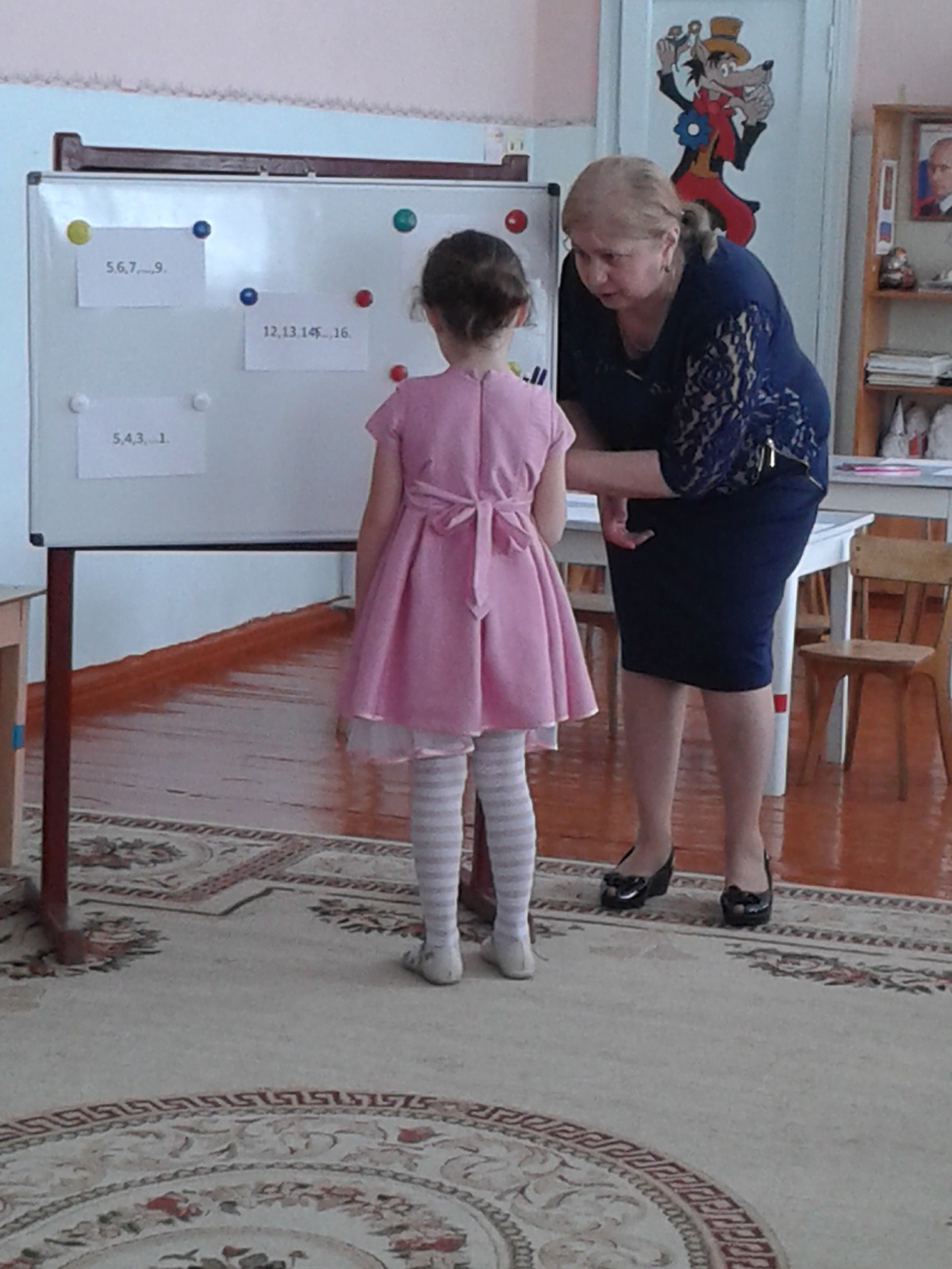   Воспитатель:  Молодцы,  ребята.                       Воспитатель  берёт  четвёртый  конверт.                          4 задание:  «Развитие речи». Нужно  отгадать  слова  по  признакам:1.Вязаные, кожаные,  рабочие,  тёплые. ( Рукавицы)2. Белый,  чёрный,  свежий,  чёрствый, ржаной, пшеничный. (Хлеб)3.  Зелёное,  красное,  кислое,  сладкое, наливное. (Яблоко)4.Школьный,  телефонный,  дверной,  электрический. (Звонок)5. Грибной,  проливной,  моросящий,  слепой. (Дождь)6.Колючая, красивая,  душистая,  красная, белая. (Роза)7. Указательная,  железнодорожная,  часовая. (Стрелка)8.Скользкое, душистое,  детское,  банное. (Мыло)9.  Глубокая, мелкая,  фарфоровая,  летающая. (Тарелка)10.  Апельсиновая,  подгорелая,  арбузная,  хрустящая. (Корка)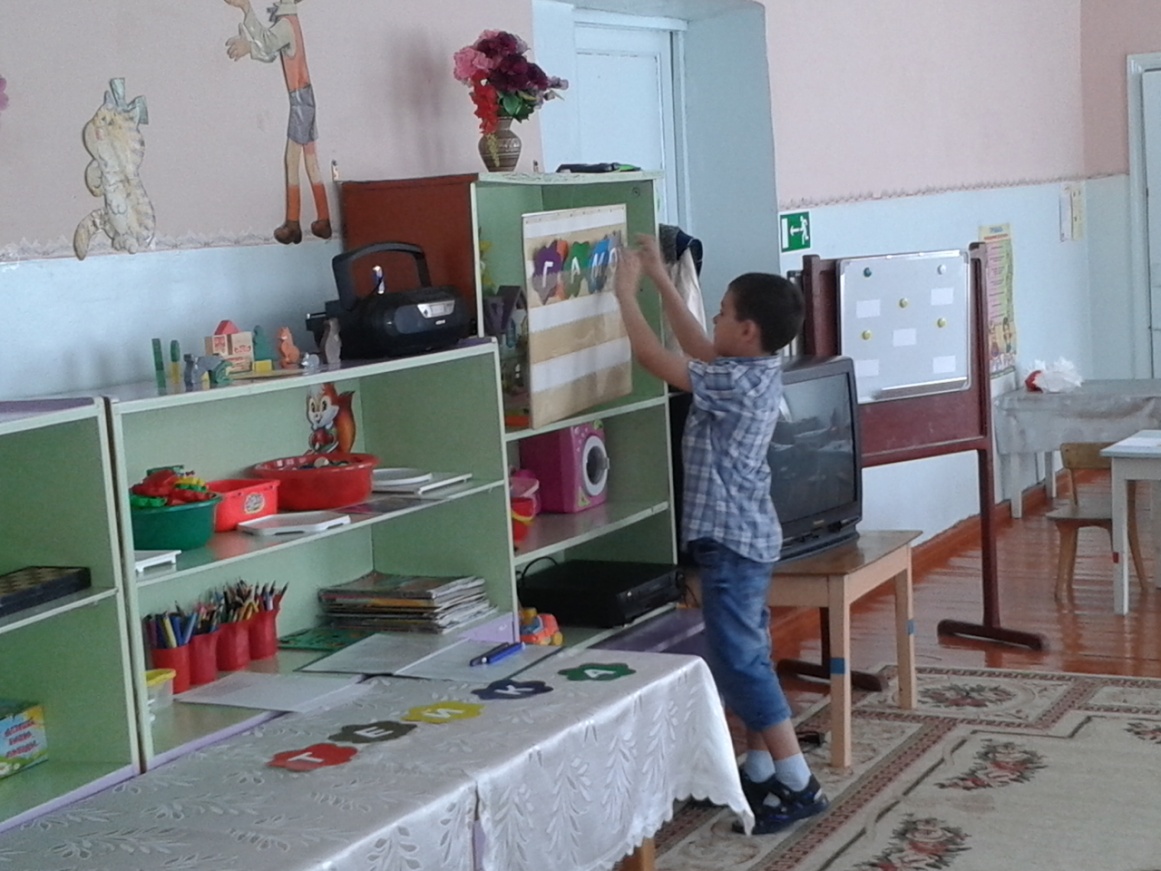                         5задание: Решение арифметических задач.воспитатель показывает демонстрационные карточки  и задаёт тему: «Составьте задачу про кораблики» (рыбок, яблоки, грибы, морковки и т.д.).6 + 3 -  в  море  плавало   6 корабликов,  к  ним  приплыло  еще 3.   Сколько  стало  корабликов?  4 + 5 (рыбки) - в  аквариуме  плавало 4 рыбки,  купили еще 5 рыбок. Сколько  стало  рыбок ?  10 - 6 (яблоки)- в вазе было 10  яблок,6 яблок съели. Сколько  яблок осталось?  2+8  (грибы) -  на полянке  было  2  грибочка,  после  дождя  выросло  еще 8. Сколько  стало  грибов ?  10-5  (морковки) -  на грядке росло 10  морковок, 5  морковок  вытащили.  Сколько  морковок  осталось?Дети самостоятельно записывают решение задач и объясняют, почему поставили  «плюс»  или  «минус». 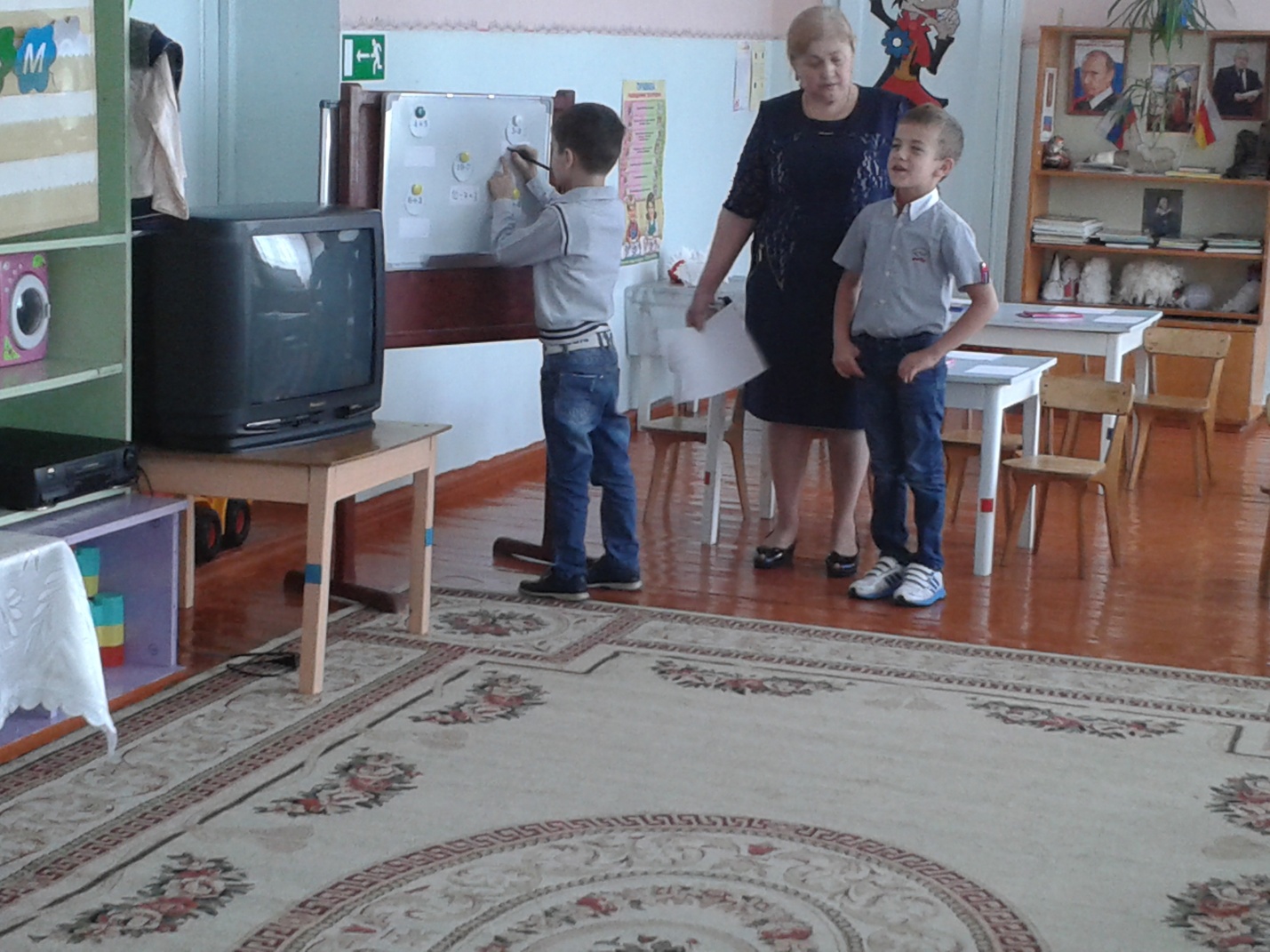                         6задание:  Физминутка.  Игра «Верёвочка»(квадрат, круг, овал, треугольник,   прямоугольник, ромб, трапеци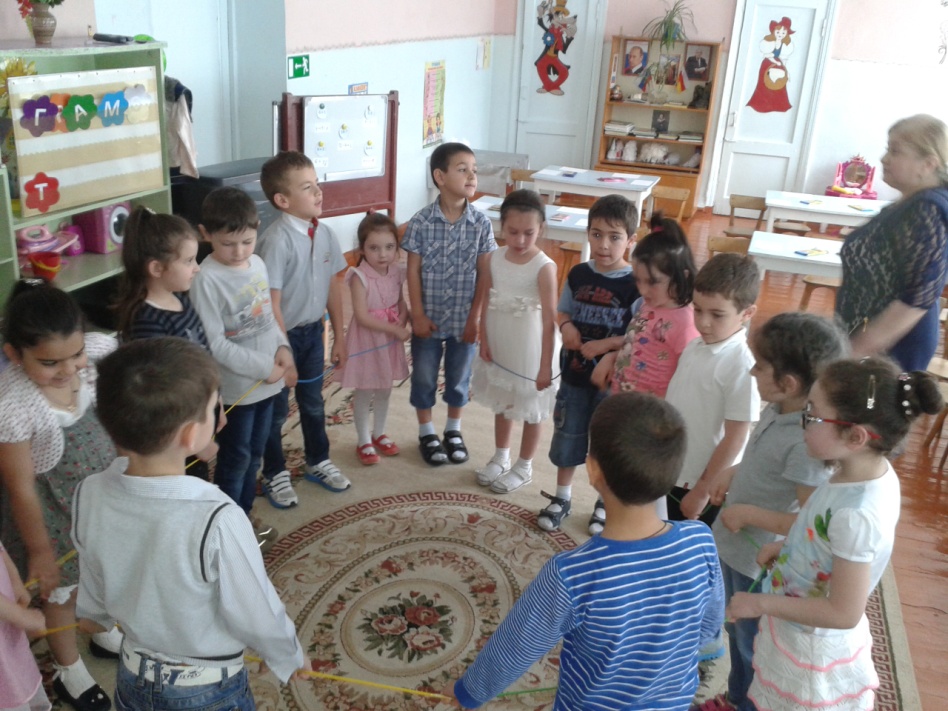  Беремся все за верёвочку и делаем из неё различные геометрические фигуры.                      7 задание : «Хитрые задачки».Два мальчика играли в шашки 4 часа. Сколько времени играл каждый?Катится по столу колесо разноцветное: один угол у него – красный, другой – зеленый, третий – желтый. Когда колесо докатится до края стола, какой цвет мы увидим?У мамы есть кот Пушок,   дочка  Даша  и  собачка  Шарик..Сколько детей у мамы?Что едят крокодилы на Северном полюсе?От папы пришла телеграмма: «Встречайте, еду автобусом в 5».  В каком вагоне летел папа?Четыре яйца варятся 4 минуты. Сколько минут варится одно яйцо?По двору гуляли петух и курица. У петуха две ноги, а у курицы – четыре. Сколько ног вместе?Сколько цыплят вывел петух,  если он снёс пять яиц?Как петух кукарекает? А в Англии?На берёзе три толстых ветки, на каждой толстой ветке по три тоненькие веточки, на каждой тоненькой веточке  по одному яблочку. Сколько всего яблок? (нисколько, на берёзе яблоки не растут)                       8задание:  Игра «Волшебные фигуры».Воспитатель:  В этой  игре  необходимо  превратить  каждую геометрическую  фигуру  во что-то интересное,  необычное.
 (Дети выполняют  работу  за  столом  цветными  карандашами.).           9 задание: Игровое задание со счетными палочками.  Ход: воспитатель дает детям задание: 1.  Постройте фигуру, у которой 3 угла и 3 стороны (треугольник). 2.. Постройте фигуру, у которой все стороны равны (квадрат). 3. Постройте фигуру, у которой  2стороны длинные  и 2 стороны короткие (прямоугольник).4. Постройте фигуру, у которой 5 углов и 5 сторон (пятиугольник). 5. Постройте фигуру из трех палочек. Что получилось? (треугольник). 6.Приставьте к нему 2палочки, чтобы получились  2 треугольника. Какая фигура получилась? (ромб).                      10 задание.  Выход  из  волшебной  страны.  Карточки лежат на ковре в  хаотичном  порядке  цифрами  вверх. Дети по очереди подходят и берут по одной карточке, выкладывая числовой ряд в обратном  порядке (от 5 до 1), после чего воспитатель просит детей закрыть глаза  и  переворачивает  карточки  на  другую  сторону.   Дети читают:  «ШКОЛА».Воспитатель. Вот ребята и закончилось наше путешествие. Как вы считаете, вы уже готовы шагнуть с нашей тропинки  на ступеньки школы?  Дети:   Да.Воспитатель:  В добрый путь, ребята.